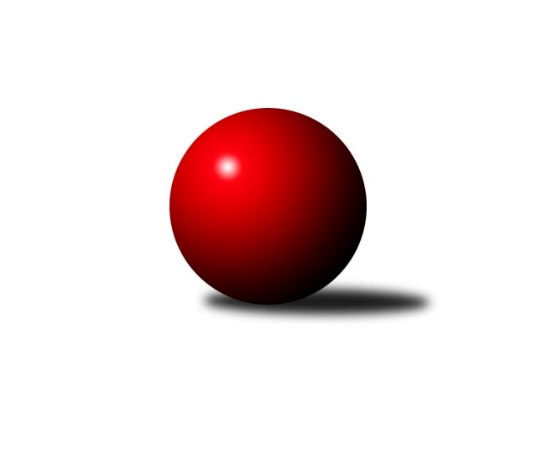 Č.17Ročník 2017/2018	9.2.2018Nejlepšího výkonu v tomto kole: 2633 dosáhlo družstvo: KK Konstruktiva Praha  CMistrovství Prahy 1 2017/2018Výsledky 17. kolaSouhrnný přehled výsledků:SK Meteor Praha A	- TJ Sokol Rudná B	6:2	2608:2489	8.0:4.0	6.2.TJ Praga Praha A	- KK Slavoj Praha C	6:2	2547:2415	7.0:5.0	7.2.KK Konstruktiva Praha  C	- SK Sokol Žižkov Praha C	8:0	2633:2352	10.5:1.5	8.2.VŠTJ FS Praha A	- Sokol Kobylisy A	6:2	2595:2497	9.0:3.0	8.2.SK Uhelné sklady Praha A	- SK Uhelné sklady Praha B	5:3	2489:2407	8.0:4.0	8.2.TJ Astra Zahradní Město A	- SK Sokol Žižkov Praha B	4:4	2476:2491	5.0:7.0	9.2.TJ Sokol Rudná A	- PSK Union Praha B	6:2	2310:2254	6.0:6.0	9.2.Tabulka družstev:	1.	TJ Praga Praha A	17	12	1	4	89.5 : 46.5 	126.0 : 78.0 	 2529	25	2.	KK Slavoj Praha C	17	11	0	6	85.5 : 50.5 	120.5 : 83.5 	 2512	22	3.	SK Uhelné sklady Praha A	17	11	0	6	78.5 : 57.5 	113.0 : 91.0 	 2396	22	4.	TJ Sokol Rudná A	17	11	0	6	77.0 : 59.0 	99.0 : 105.0 	 2435	22	5.	KK Konstruktiva Praha  C	17	10	1	6	84.0 : 52.0 	110.5 : 93.5 	 2471	21	6.	VŠTJ FS Praha A	17	10	1	6	72.0 : 64.0 	110.5 : 93.5 	 2427	21	7.	SK Meteor Praha A	17	10	1	6	72.0 : 64.0 	105.0 : 99.0 	 2387	21	8.	TJ Astra Zahradní Město A	17	9	2	6	78.5 : 57.5 	108.0 : 96.0 	 2486	20	9.	Sokol Kobylisy A	17	7	1	9	64.5 : 71.5 	105.0 : 99.0 	 2424	15	10.	SK Sokol Žižkov Praha B	17	7	1	9	63.0 : 73.0 	103.5 : 100.5 	 2455	15	11.	TJ Sokol Rudná B	17	6	0	11	56.5 : 79.5 	89.5 : 114.5 	 2393	12	12.	PSK Union Praha B	17	6	0	11	54.0 : 82.0 	91.0 : 113.0 	 2357	12	13.	SK Uhelné sklady Praha B	17	3	0	14	42.0 : 94.0 	75.5 : 128.5 	 2370	6	14.	SK Sokol Žižkov Praha C	17	2	0	15	35.0 : 101.0 	71.0 : 133.0 	 2333	4Podrobné výsledky kola:	 SK Meteor Praha A	2608	6:2	2489	TJ Sokol Rudná B	Vladimír Vošický	 	 221 	 211 		432 	 2:0 	 375 	 	191 	 184		Radek Machulka	Jindra Pokorná	 	 231 	 219 		450 	 2:0 	 397 	 	203 	 194		Miroslav Kýhos	Přemysl Šámal	 	 207 	 186 		393 	 1:1 	 405 	 	193 	 212		Petra Koščová	Zdeněk Barcal	 	 238 	 196 		434 	 1:1 	 425 	 	246 	 179		Peter Koščo	Josef Kučera	 	 252 	 199 		451 	 1:1 	 425 	 	219 	 206		Martin Machulka	Josef Tesař	 	 229 	 219 		448 	 1:1 	 462 	 	225 	 237		Tomáš Kellerrozhodčí: Nejlepší výkon utkání: 462 - Tomáš Keller	 TJ Praga Praha A	2547	6:2	2415	KK Slavoj Praha C	Milan Komorník	 	 221 	 224 		445 	 2:0 	 355 	 	188 	 167		Petr Šťastný	Pavel Janoušek	 	 186 	 208 		394 	 0:2 	 467 	 	213 	 254		Stanislav st. Březina	Rostislav Kašpar	 	 223 	 212 		435 	 2:0 	 388 	 	188 	 200		Petr Beneda	David Kašpar	 	 222 	 207 		429 	 2:0 	 362 	 	185 	 177		Daniel Prošek	Jaroslav Kourek	 	 195 	 230 		425 	 1:1 	 411 	 	207 	 204		Petr Pavlík	Petr Kašpar	 	 203 	 216 		419 	 0:2 	 432 	 	205 	 227		Jindřich Valorozhodčí: Nejlepší výkon utkání: 467 - Stanislav st. Březina	 KK Konstruktiva Praha  C	2633	8:0	2352	SK Sokol Žižkov Praha C	Petr Barchánek	 	 202 	 220 		422 	 2:0 	 307 	 	139 	 168		Václav Žďárek	Karel Hybš	 	 216 	 225 		441 	 2:0 	 413 	 	206 	 207		Michal Truksa	Miroslav Klement	 	 202 	 205 		407 	 1:1 	 399 	 	190 	 209		Bohumil Strnad	Jan Barchánek	 	 230 	 223 		453 	 2:0 	 373 	 	169 	 204		Martin Tožička	Petr Tepličanec	 	 214 	 221 		435 	 2:0 	 403 	 	202 	 201		Petr Opatovský	Michal Ostatnický	 	 229 	 246 		475 	 1.5:0.5 	 457 	 	229 	 228		Pavel Váňarozhodčí: Nejlepší výkon utkání: 475 - Michal Ostatnický	 VŠTJ FS Praha A	2595	6:2	2497	Sokol Kobylisy A	Adam Vejvoda	 	 239 	 220 		459 	 2:0 	 438 	 	220 	 218		Ladislav Kroužel	Miroslav Kochánek	 	 218 	 189 		407 	 0:2 	 445 	 	227 	 218		Vojtěch Vojtíšek	Milan Vejvoda	 	 218 	 215 		433 	 2:0 	 400 	 	186 	 214		Lubomír Chudoba	Pavel Jahelka	 	 201 	 242 		443 	 2:0 	 373 	 	180 	 193		Vladimír Kohout	Jan Knyttl	 	 200 	 234 		434 	 1:1 	 438 	 	209 	 229		Pavel Červinka	Jiří Piskáček	 	 200 	 219 		419 	 2:0 	 403 	 	198 	 205		Karel Mašekrozhodčí: Nejlepší výkon utkání: 459 - Adam Vejvoda	 SK Uhelné sklady Praha A	2489	5:3	2407	SK Uhelné sklady Praha B	Bohumil Bazika	 	 186 	 199 		385 	 1:1 	 387 	 	199 	 188		Adam Rajnoch	Tomáš Dvořák	 	 220 	 210 		430 	 2:0 	 387 	 	194 	 193		Pavel Černý	Martin Novák	 	 197 	 206 		403 	 1:1 	 412 	 	211 	 201		Roman Tumpach	Zbyněk Sedlák	 	 185 	 213 		398 	 1:1 	 408 	 	205 	 203		Vlastimil Bočánek	Miroslav Plachý	 	 235 	 247 		482 	 2:0 	 426 	 	222 	 204		Miroslav Míchal	Jan Hloušek	 	 212 	 179 		391 	 1:1 	 387 	 	181 	 206		Jiří Mudrarozhodčí: Nejlepší výkon utkání: 482 - Miroslav Plachý	 TJ Astra Zahradní Město A	2476	4:4	2491	SK Sokol Žižkov Praha B	Jaroslav Dryák	 	 222 	 212 		434 	 1:1 	 427 	 	223 	 204		Josef Gebr	Vojtěch Kostelecký	 	 220 	 218 		438 	 2:0 	 397 	 	216 	 181		Jan Neckář	Roman Mrvík	 	 171 	 189 		360 	 0:2 	 411 	 	205 	 206		Anna Sailerová	Tomáš Hroza	 	 192 	 234 		426 	 1:1 	 398 	 	206 	 192		Martin Lukáš	Radek Fiala	 	 202 	 218 		420 	 1:1 	 416 	 	206 	 210		Karel Bubeníček	Daniel Veselý	 	 194 	 204 		398 	 0:2 	 442 	 	215 	 227		Miloslav Všetečkarozhodčí: Nejlepší výkon utkání: 442 - Miloslav Všetečka	 TJ Sokol Rudná A	2310	6:2	2254	PSK Union Praha B	Jan Mařánek	 	 183 	 188 		371 	 0:2 	 394 	 	185 	 209		Pavel Moravec	Pavel Strnad	 	 210 	 223 		433 	 2:0 	 391 	 	171 	 220		Petr Moravec	Jiří Spěváček	 	 205 	 200 		405 	 1:1 	 390 	 	184 	 206		Pavel Kantner	Martin Berezněv	 	 175 	 179 		354 	 1:1 	 341 	 	160 	 181		Jarmila Fremrová	Zdeněk Mora	 	 163 	 199 		362 	 1:1 	 352 	 	184 	 168		Josef Mach	Vlastimil Bachor	 	 205 	 180 		385 	 1:1 	 386 	 	184 	 202		Karel Sedláčekrozhodčí: Nejlepší výkon utkání: 433 - Pavel StrnadPořadí jednotlivců:	jméno hráče	družstvo	celkem	plné	dorážka	chyby	poměr kuž.	Maximum	1.	Stanislav st. Březina 	KK Slavoj Praha C	456.96	303.5	153.5	2.1	7/7	(515)	2.	Michal Ostatnický 	KK Konstruktiva Praha  C	443.83	296.5	147.3	3.0	6/8	(497)	3.	Pavel Červinka 	Sokol Kobylisy A	440.80	286.4	154.4	2.3	8/8	(477)	4.	Jindřich Valo 	KK Slavoj Praha C	439.60	294.0	145.6	3.5	6/7	(486)	5.	Stanislav ml. Březina  ml.	KK Slavoj Praha C	436.79	304.2	132.6	6.9	6/7	(493)	6.	Milan Komorník 	TJ Praga Praha A	435.84	300.3	135.5	5.2	5/7	(474)	7.	Rostislav Kašpar 	TJ Praga Praha A	435.49	294.9	140.6	3.3	7/7	(466)	8.	Petr Tepličanec 	KK Konstruktiva Praha  C	435.02	291.6	143.4	4.3	8/8	(505)	9.	Martin Lukáš 	SK Sokol Žižkov Praha B	433.20	290.3	142.9	4.8	9/9	(483)	10.	Tomáš Keller 	TJ Sokol Rudná B	432.52	294.2	138.4	6.0	6/7	(465)	11.	Marek Šveda 	TJ Astra Zahradní Město A	428.80	294.4	134.4	6.6	7/7	(485)	12.	Jan Barchánek 	KK Konstruktiva Praha  C	426.90	293.5	133.4	4.7	8/8	(485)	13.	Miloslav Všetečka 	SK Sokol Žižkov Praha B	426.86	292.5	134.4	4.2	8/9	(487)	14.	Zdeněk Barcal 	SK Meteor Praha A	425.95	295.2	130.7	5.2	8/8	(469)	15.	Karel Mašek 	Sokol Kobylisy A	424.95	285.4	139.6	4.0	8/8	(457)	16.	Jiří Spěváček 	TJ Sokol Rudná A	424.78	290.4	134.4	6.0	8/9	(480)	17.	Vlastimil Bachor 	TJ Sokol Rudná A	424.75	299.6	125.2	7.8	8/9	(455)	18.	Pavel Jahelka 	VŠTJ FS Praha A	424.49	286.9	137.6	5.1	7/7	(462)	19.	Petr Kašpar 	TJ Praga Praha A	422.59	287.3	135.3	5.4	7/7	(479)	20.	Pavel Janoušek 	TJ Praga Praha A	419.89	286.0	133.9	5.8	7/7	(470)	21.	Daniel Veselý 	TJ Astra Zahradní Město A	419.11	292.3	126.8	5.9	7/7	(451)	22.	Josef Tesař 	SK Meteor Praha A	418.65	295.2	123.4	7.5	6/8	(503)	23.	Jaroslav Kourek 	TJ Praga Praha A	417.17	282.5	134.7	3.8	5/7	(457)	24.	David Kašpar 	TJ Praga Praha A	416.93	290.9	126.1	5.5	7/7	(450)	25.	Jaroslav Dryák 	TJ Astra Zahradní Město A	414.56	288.2	126.4	7.9	7/7	(441)	26.	Pavel Váňa 	SK Sokol Žižkov Praha C	413.41	284.7	128.7	6.1	9/9	(477)	27.	Pavel Strnad 	TJ Sokol Rudná A	412.02	288.4	123.6	8.7	9/9	(481)	28.	Zbyněk Sedlák 	SK Uhelné sklady Praha A	411.57	288.3	123.3	5.8	7/8	(453)	29.	Lubomír Chudoba 	Sokol Kobylisy A	411.44	291.9	119.5	7.1	8/8	(447)	30.	Jiří Piskáček 	VŠTJ FS Praha A	411.15	291.7	119.4	8.7	7/7	(492)	31.	Miroslav Míchal 	SK Uhelné sklady Praha B	410.89	286.7	124.2	7.0	7/7	(439)	32.	Antonin Knobloch 	SK Uhelné sklady Praha A	409.94	286.4	123.5	6.6	8/8	(460)	33.	Adam Vejvoda 	VŠTJ FS Praha A	409.40	280.5	128.9	5.5	7/7	(483)	34.	Petr Beneda 	KK Slavoj Praha C	408.58	280.2	128.4	8.5	7/7	(471)	35.	Jaromír Bok 	TJ Sokol Rudná A	407.39	286.8	120.6	8.1	9/9	(455)	36.	Radek Fiala 	TJ Astra Zahradní Město A	406.92	283.4	123.5	7.8	7/7	(456)	37.	Vladimír Vošický 	SK Meteor Praha A	405.09	281.2	123.9	7.6	8/8	(440)	38.	Martin Novák 	SK Uhelné sklady Praha A	405.09	283.8	121.3	7.6	7/8	(435)	39.	Josef Gebr 	SK Sokol Žižkov Praha B	404.99	283.4	121.6	6.5	9/9	(443)	40.	Hana Křemenová 	SK Sokol Žižkov Praha C	404.92	281.0	123.9	6.3	8/9	(453)	41.	Roman Tumpach 	SK Uhelné sklady Praha B	404.51	287.1	117.4	8.8	7/7	(423)	42.	Karel Sedláček 	PSK Union Praha B	403.74	280.5	123.3	7.3	9/9	(438)	43.	Peter Koščo 	TJ Sokol Rudná B	403.67	285.8	117.9	9.3	7/7	(425)	44.	Tomáš Kazimour 	SK Sokol Žižkov Praha C	402.40	284.5	117.9	8.7	6/9	(470)	45.	Petr Barchánek 	KK Konstruktiva Praha  C	402.07	285.4	116.7	8.3	7/8	(455)	46.	Miroslav Plachý 	SK Uhelné sklady Praha A	402.00	279.0	123.0	8.1	7/8	(482)	47.	Anna Sailerová 	SK Sokol Žižkov Praha B	402.00	286.5	115.5	7.7	8/9	(461)	48.	Jiří Mudra 	SK Uhelné sklady Praha B	401.21	277.9	123.3	7.6	6/7	(449)	49.	Milan Vejvoda 	VŠTJ FS Praha A	400.99	281.1	119.9	8.6	7/7	(480)	50.	Jan Neckář 	SK Sokol Žižkov Praha B	400.42	281.9	118.5	7.6	9/9	(436)	51.	Pavel Moravec 	PSK Union Praha B	399.87	284.8	115.0	8.8	9/9	(421)	52.	Petra Koščová 	TJ Sokol Rudná B	398.19	277.4	120.7	8.7	5/7	(424)	53.	Radek Machulka 	TJ Sokol Rudná B	397.86	275.3	122.5	5.5	6/7	(460)	54.	Petr Moravec 	PSK Union Praha B	396.92	285.8	111.2	8.4	8/9	(431)	55.	Martin Machulka 	TJ Sokol Rudná B	396.42	288.5	107.9	10.0	6/7	(447)	56.	Petra Sedláčková 	KK Slavoj Praha C	396.36	277.0	119.3	8.9	6/7	(488)	57.	Pavel Kasal 	TJ Sokol Rudná B	396.10	279.6	116.5	7.2	5/7	(428)	58.	Zdeněk Mora 	TJ Sokol Rudná A	395.78	284.7	111.0	8.8	9/9	(422)	59.	Miroslav Kýhos 	TJ Sokol Rudná B	395.09	281.7	113.4	8.6	7/7	(432)	60.	Tomáš Hroza 	TJ Astra Zahradní Město A	394.94	282.7	112.3	10.4	7/7	(467)	61.	Karel Bubeníček 	SK Sokol Žižkov Praha B	394.69	278.5	116.2	9.7	9/9	(430)	62.	Jan Knyttl 	VŠTJ FS Praha A	393.96	279.5	114.5	8.9	5/7	(468)	63.	Michal Bartoš 	TJ Praga Praha A	393.86	271.1	122.8	9.9	6/7	(433)	64.	Pavel Kantner 	PSK Union Praha B	393.64	283.0	110.6	9.9	8/9	(428)	65.	Petr Šťastný 	KK Slavoj Praha C	392.03	276.5	115.5	8.3	6/7	(444)	66.	Jaroslav Žítek 	Sokol Kobylisy A	391.89	277.0	114.9	8.4	7/8	(440)	67.	Miroslav Kochánek 	VŠTJ FS Praha A	391.38	282.0	109.4	8.5	5/7	(448)	68.	Pavel Černý 	SK Uhelné sklady Praha B	389.50	277.9	111.6	8.8	7/7	(466)	69.	Daniel Prošek 	KK Slavoj Praha C	389.00	279.7	109.3	8.8	6/7	(434)	70.	Petr Míchal 	SK Uhelné sklady Praha B	388.84	275.3	113.5	8.8	7/7	(420)	71.	Tomáš Dvořák 	SK Uhelné sklady Praha A	388.83	282.9	105.9	11.3	6/8	(436)	72.	Jarmila Fremrová 	PSK Union Praha B	388.26	276.8	111.4	9.6	8/9	(457)	73.	Samuel Fujko 	KK Konstruktiva Praha  C	387.92	276.7	111.3	9.7	8/8	(444)	74.	Josef Jurášek 	SK Meteor Praha A	386.83	274.2	112.6	11.8	7/8	(432)	75.	Jan Hloušek 	SK Uhelné sklady Praha A	385.72	282.3	103.5	8.2	6/8	(413)	76.	Pavlína Kašparová 	PSK Union Praha B	384.79	272.2	112.6	9.5	6/9	(424)	77.	Petr Opatovský 	SK Sokol Žižkov Praha C	384.67	269.0	115.6	7.8	6/9	(426)	78.	Josef Mach 	PSK Union Praha B	380.44	280.3	100.2	12.3	8/9	(419)	79.	Tomáš Pokorný 	SK Sokol Žižkov Praha C	380.26	272.2	108.1	11.4	8/9	(410)	80.	Bohumil Bazika 	SK Uhelné sklady Praha A	379.13	271.6	107.5	11.3	6/8	(417)	81.	Miroslav Klement 	KK Konstruktiva Praha  C	378.36	277.6	100.8	12.9	7/8	(440)	82.	Přemysl Šámal 	SK Meteor Praha A	378.35	272.7	105.6	10.2	8/8	(442)	83.	Josef Kučera 	SK Meteor Praha A	375.25	268.5	106.7	11.3	7/8	(477)	84.	Vladimír Kohout 	Sokol Kobylisy A	373.46	269.2	104.3	13.4	8/8	(411)	85.	Jiří Váňa 	SK Sokol Žižkov Praha C	372.00	266.0	106.0	8.5	6/9	(406)	86.	Adam Rajnoch 	SK Uhelné sklady Praha B	367.71	267.3	100.4	11.2	7/7	(422)	87.	Adam Lesák 	TJ Sokol Rudná B	364.54	265.5	99.1	12.0	5/7	(393)	88.	Ladislav Kroužel 	Sokol Kobylisy A	356.59	265.9	90.7	14.0	7/8	(438)		Luboš Kocmich 	VŠTJ FS Praha A	465.00	313.0	152.0	8.0	1/7	(465)		Josef Dvořák 	KK Slavoj Praha C	462.00	310.0	152.0	2.0	1/7	(462)		Miloslav Dušek 	SK Uhelné sklady Praha A	457.00	305.0	152.0	4.0	1/8	(457)		Jakub Wrzecionko 	KK Konstruktiva Praha  C	450.00	291.0	159.0	6.0	1/8	(450)		Petr Pavlík 	KK Slavoj Praha C	449.50	296.5	153.0	2.0	2/7	(488)		Petr Seidl 	TJ Astra Zahradní Město A	445.00	302.0	143.0	5.0	1/7	(445)		Vojtěch Vojtíšek 	Sokol Kobylisy A	443.88	312.1	131.8	5.5	4/8	(485)		František Rusin 	TJ Astra Zahradní Město A	439.00	300.0	139.0	3.5	2/7	(440)		Vojtěch Kostelecký 	TJ Astra Zahradní Město A	434.00	294.3	139.7	4.0	1/7	(439)		Radovan Šimůnek 	TJ Astra Zahradní Město A	432.38	294.3	138.1	5.1	4/7	(458)		Karel Kohout 	TJ Sokol Rudná A	425.00	303.0	122.0	6.0	1/9	(425)		Vladislav Škrabal 	SK Sokol Žižkov Praha C	424.10	299.6	124.5	9.2	2/9	(436)		Ludmila Erbanová 	TJ Sokol Rudná A	424.00	289.0	135.0	2.0	1/9	(424)		Libor Novák 	SK Uhelné sklady Praha A	423.00	295.0	128.0	6.0	1/8	(423)		Stanislava Sábová 	SK Uhelné sklady Praha A	416.00	293.0	123.0	5.0	1/8	(416)		Lukáš Vacek 	SK Sokol Žižkov Praha C	414.00	291.0	123.0	10.0	1/9	(414)		Karel Hybš 	KK Konstruktiva Praha  C	413.78	282.4	131.4	4.8	5/8	(466)		Vlastimil Bočánek 	SK Uhelné sklady Praha B	411.11	283.1	128.1	6.0	3/7	(416)		Lenka Špačková 	SK Sokol Žižkov Praha B	410.00	290.5	119.5	8.5	1/9	(419)		Jakub Vodička 	TJ Astra Zahradní Město A	409.50	280.5	129.0	7.0	2/7	(421)		Jarmila Zimáková 	TJ Sokol Rudná A	408.00	278.0	130.0	11.0	1/9	(408)		Bohumil Strnad 	SK Sokol Žižkov Praha C	407.17	282.1	125.1	8.0	4/9	(441)		Jana Dušková 	SK Uhelné sklady Praha A	407.00	275.0	132.0	6.0	1/8	(407)		Jindra Pokorná 	SK Meteor Praha A	406.98	283.8	123.2	8.4	5/8	(462)		Martin Kovář 	TJ Praga Praha A	406.00	264.0	142.0	5.0	1/7	(406)		Zbyněk Lébl 	KK Konstruktiva Praha  C	405.00	285.3	119.8	8.5	2/8	(419)		Dana Školová 	SK Uhelné sklady Praha B	402.50	274.0	128.5	3.5	1/7	(404)		Petr Zelenka 	TJ Sokol Rudná A	399.35	287.5	111.9	11.6	5/9	(434)		Jiří Škoda 	VŠTJ FS Praha A	399.17	276.5	122.7	8.2	2/7	(443)		Tomáš Turnský 	TJ Astra Zahradní Město A	397.00	302.0	95.0	11.0	1/7	(397)		Marek Sedlák 	TJ Astra Zahradní Město A	396.00	263.0	133.0	7.0	1/7	(396)		Tomáš Doležal 	TJ Astra Zahradní Město A	394.50	277.5	117.0	8.5	1/7	(404)		Petr Štěrba 	SK Sokol Žižkov Praha B	393.00	280.0	113.0	11.0	1/9	(393)		David Knoll 	VŠTJ FS Praha A	392.25	273.5	118.8	10.0	4/7	(434)		Markéta Míchalová 	SK Uhelné sklady Praha B	391.75	274.5	117.3	7.5	2/7	(420)		Karel Novotný 	TJ Sokol Rudná A	391.11	286.9	104.2	10.4	3/9	(398)		Michal Truksa 	SK Sokol Žižkov Praha B	385.33	266.7	118.7	10.7	3/9	(413)		Tomáš Kudwes 	TJ Astra Zahradní Město A	385.00	274.0	111.0	9.5	2/7	(399)		Jiří Novotný 	SK Meteor Praha A	381.00	259.0	122.0	7.5	2/8	(418)		Tomáš Kuneš 	VŠTJ FS Praha A	379.25	263.5	115.8	8.3	2/7	(391)		Martin Povolný 	SK Meteor Praha A	379.00	260.0	119.0	12.0	1/8	(379)		Evžen Bartaloš 	SK Sokol Žižkov Praha B	375.00	278.0	97.0	15.0	1/9	(375)		Martin Tožička 	SK Sokol Žižkov Praha C	373.80	269.0	104.8	12.4	5/9	(425)		Boris Búrik 	KK Slavoj Praha C	373.00	263.3	109.7	12.7	1/7	(385)		Jan Mařánek 	TJ Sokol Rudná A	364.22	266.1	98.1	12.0	3/9	(375)		Roman Mrvík 	TJ Astra Zahradní Město A	360.00	259.0	101.0	6.0	1/7	(360)		Martin Berezněv 	TJ Sokol Rudná A	342.50	262.3	80.2	19.5	3/9	(354)		Václav Žďárek 	SK Sokol Žižkov Praha C	307.00	226.0	81.0	20.0	1/9	(307)		Jaroslav Hron 	SK Sokol Žižkov Praha C	303.13	223.9	79.3	21.0	2/9	(346)Sportovně technické informace:Starty náhradníků:registrační číslo	jméno a příjmení 	datum startu 	družstvo	číslo startu24837	Přemysl Šámal	06.02.2018	SK Meteor Praha A	3x1561	Adam Vejvoda	08.02.2018	VŠTJ FS Praha A	3x841	Vojtěch Vojtíšek	08.02.2018	Sokol Kobylisy A	2x25398	Václav Žďárek	08.02.2018	SK Sokol Žižkov Praha C	1x22667	Jindřich Valo	07.02.2018	KK Slavoj Praha C	4x5689	Karel Hybš	08.02.2018	KK Konstruktiva Praha  C	3x20149	Vojtěch Kostelecký	09.02.2018	TJ Astra Zahradní Město A	6x16206	Miroslav Míchal	08.02.2018	SK Uhelné sklady Praha B	3x1048	Anna Sailerová	09.02.2018	SK Sokol Žižkov Praha B	5x11112	Jiří Spěváček	09.02.2018	TJ Sokol Rudná A	4x17300	Tomáš Dvořák	08.02.2018	SK Uhelné sklady Praha A	2x5243	Vladimír Vošický	06.02.2018	SK Meteor Praha A	4x19961	Pavel Moravec	09.02.2018	PSK Union Praha B	2x1324	Karel Sedláček	09.02.2018	PSK Union Praha B	4x1314	Pavel Kantner	09.02.2018	PSK Union Praha B	4x12109	Peter Koščo	06.02.2018	TJ Sokol Rudná B	4x2514	Zdeněk Mora	09.02.2018	TJ Sokol Rudná A	4x2525	Martin Berezněv	09.02.2018	TJ Sokol Rudná A	2x12110	Tomáš Keller	06.02.2018	TJ Sokol Rudná B	2x13269	Vlastimil Bachor	09.02.2018	TJ Sokol Rudná A	3x19982	Roman Mrvík	09.02.2018	TJ Astra Zahradní Město A	1x940	Josef Kučera	06.02.2018	SK Meteor Praha A	4x955	Josef Tesař	06.02.2018	SK Meteor Praha A	4x924	Zdeněk Barcal	06.02.2018	SK Meteor Praha A	4x1272	Miroslav Plachý	08.02.2018	SK Uhelné sklady Praha A	4x4420	Zbyněk Sedlák	08.02.2018	SK Uhelné sklady Praha A	3x741	Ladislav Kroužel	08.02.2018	Sokol Kobylisy A	4x734	Vladimír Kohout	08.02.2018	Sokol Kobylisy A	4x737	Karel Mašek	08.02.2018	Sokol Kobylisy A	4x736	Lubomír Chudoba	08.02.2018	Sokol Kobylisy A	4x12679	Pavel Červinka	08.02.2018	Sokol Kobylisy A	4x13044	Martin Novák	08.02.2018	SK Uhelné sklady Praha A	4x893	Jan Barchánek	08.02.2018	KK Konstruktiva Praha  C	5x1247	Bohumil Bazika	08.02.2018	SK Uhelné sklady Praha A	4x16267	Jarmila Fremrová	09.02.2018	PSK Union Praha B	4x1192	Rostislav Kašpar	07.02.2018	TJ Praga Praha A	4x15516	Pavel Černý	08.02.2018	SK Uhelné sklady Praha B	4x15519	Jiří Mudra	08.02.2018	SK Uhelné sklady Praha B	3x787	Pavel Strnad	09.02.2018	TJ Sokol Rudná A	4x22254	Michal Truksa	08.02.2018	SK Sokol Žižkov Praha C	2x22252	Martin Tožička	08.02.2018	SK Sokol Žižkov Praha C	2x890	Jan Neckář	09.02.2018	SK Sokol Žižkov Praha B	4x1441	Bohumil Strnad	08.02.2018	SK Sokol Žižkov Praha C	3x1446	Miloslav Všetečka	09.02.2018	SK Sokol Žižkov Praha B	4x1421	Karel Bubeníček	09.02.2018	SK Sokol Žižkov Praha B	4x5011	Martin Lukáš	09.02.2018	SK Sokol Žižkov Praha B	4x4556	Josef Gebr	09.02.2018	SK Sokol Žižkov Praha B	4x797	Miroslav Kochánek	08.02.2018	VŠTJ FS Praha A	3x803	Milan Vejvoda	08.02.2018	VŠTJ FS Praha A	4x15222	Jan Knyttl	08.02.2018	VŠTJ FS Praha A	3x15223	Pavel Jahelka	08.02.2018	VŠTJ FS Praha A	4x10138	Jiří Piskáček	08.02.2018	VŠTJ FS Praha A	3x11350	Radek Fiala	09.02.2018	TJ Astra Zahradní Město A	4x4258	Vlastimil Bočánek	08.02.2018	SK Uhelné sklady Praha B	2x15372	Jan Mařánek	09.02.2018	TJ Sokol Rudná A	2x5116	Petr Tepličanec	08.02.2018	KK Konstruktiva Praha  C	5x1090	Daniel Prošek	07.02.2018	KK Slavoj Praha C	3x10206	Pavel Janoušek	07.02.2018	TJ Praga Praha A	3x24268	Adam Rajnoch	08.02.2018	SK Uhelné sklady Praha B	4x1089	Jindra Pokorná	06.02.2018	SK Meteor Praha A	3x18519	Petr Kašpar	07.02.2018	TJ Praga Praha A	4x14590	Pavel Váňa	08.02.2018	SK Sokol Žižkov Praha C	2x10543	Petr Šťastný	07.02.2018	KK Slavoj Praha C	3x10041	Michal Ostatnický	08.02.2018	KK Konstruktiva Praha  C	3x21646	Josef Mach	09.02.2018	PSK Union Praha B	4x2022	Petr Beneda	07.02.2018	KK Slavoj Praha C	4x1297	Daniel Veselý	09.02.2018	TJ Astra Zahradní Město A	4x14196	Petra Koščová	06.02.2018	TJ Sokol Rudná B	4x14189	Radek Machulka	06.02.2018	TJ Sokol Rudná B	4x14188	Martin Machulka	06.02.2018	TJ Sokol Rudná B	3x18116	Miroslav Kýhos	06.02.2018	TJ Sokol Rudná B	4x10208	Jan Hloušek	08.02.2018	SK Uhelné sklady Praha A	3x17967	Jaroslav Kourek	07.02.2018	TJ Praga Praha A	3x4590	Petr Pavlík	07.02.2018	KK Slavoj Praha C	2x1061	Stanislav Březina	07.02.2018	KK Slavoj Praha C	4x13626	Milan Komorník	07.02.2018	TJ Praga Praha A	4x16617	Petr Opatovský	08.02.2018	SK Sokol Žižkov Praha C	3x17844	Petr Moravec	09.02.2018	PSK Union Praha B	3x6087	Tomáš Hroza	09.02.2018	TJ Astra Zahradní Město A	4x1282	Roman Tumpach	08.02.2018	SK Uhelné sklady Praha B	4x10387	Petr Barchánek	08.02.2018	KK Konstruktiva Praha  C	4x1011	Miroslav Klement	08.02.2018	KK Konstruktiva Praha  C	3x5800	Jaroslav Dryák	09.02.2018	TJ Astra Zahradní Město A	4x
Hráči dopsaní na soupisku:registrační číslo	jméno a příjmení 	datum startu 	družstvo	Program dalšího kola:18. kolo12.2.2018	po	10:00	SK Sokol Žižkov Praha C - TJ Astra Zahradní Město A	13.2.2018	út	10:00	SK Uhelné sklady Praha B - VŠTJ FS Praha A	14.2.2018	st	10:00	SK Sokol Žižkov Praha B - SK Uhelné sklady Praha A	14.2.2018	st	10:00	PSK Union Praha B - TJ Praga Praha A	15.2.2018	čt	10:00	KK Slavoj Praha C - KK Konstruktiva Praha  C	15.2.2018	čt	17:00	Sokol Kobylisy A - SK Meteor Praha A	16.2.2018	pá	10:00	TJ Sokol Rudná B - TJ Sokol Rudná A	Nejlepší šestka kola - absolutněNejlepší šestka kola - absolutněNejlepší šestka kola - absolutněNejlepší šestka kola - absolutněNejlepší šestka kola - dle průměru kuželenNejlepší šestka kola - dle průměru kuželenNejlepší šestka kola - dle průměru kuželenNejlepší šestka kola - dle průměru kuželenNejlepší šestka kola - dle průměru kuželenPočetJménoNázev týmuVýkonPočetJménoNázev týmuPrůměr (%)Výkon1xMiroslav PlachýUS Praha A4824xMiroslav PlachýUS Praha A121.44827xMichal OstatnickýKonstruktiva C4759xStanislav st. BřezinaSlavoj C113.846710xStanislav st. BřezinaSlavoj C4676xMichal OstatnickýKonstruktiva C112.344751xTomáš KellerRudná B4625xPavel StrnadRudná A1104334xAdam VejvodaVŠTJ A4592xMilan KomorníkPraga A108.444453xPavel VáňaŽižkov C4572xTomáš KellerRudná B108.39462